Yale Department of ChemistryPHYSICAL CHEMISTRY SEMINARIn Situ Probe of Structure and Dynamics at Metal electrode/Electrolyte Interface: Interfacial Field, Electro-induction Effect, and Hot Electron TransferTim LianWilliam Henry Emerson Professor of Chemistry, Emory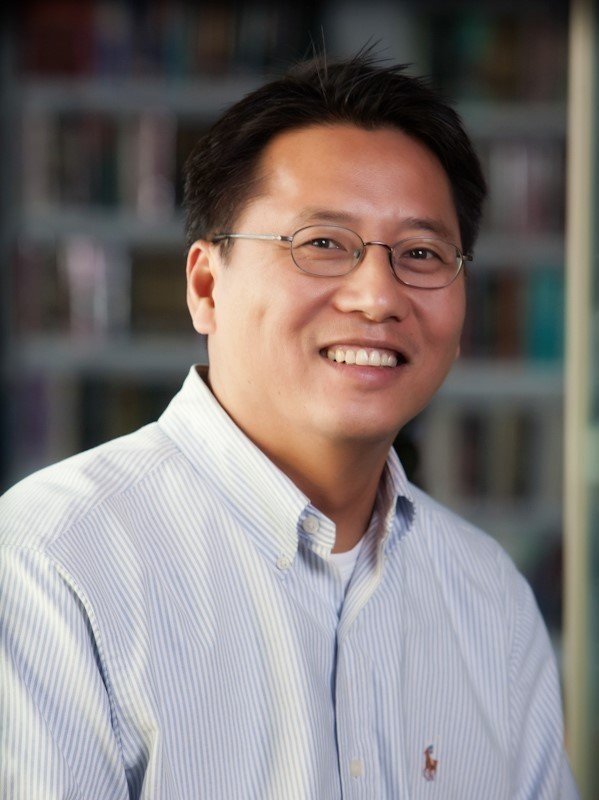 Friday, December 15, 2023 | Seminar 12 pm SCL 160 Lunch will be servedThis seminar is generously sponsored by the Mrs. Hepsa Ely Silliman Memorial Fund